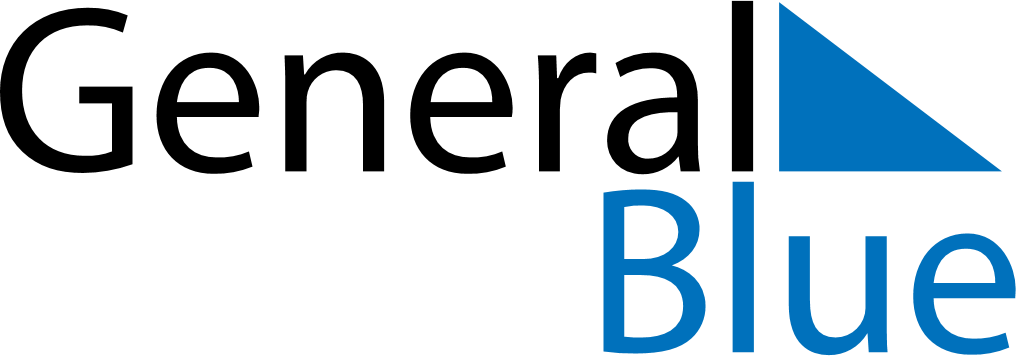 November 2024November 2024November 2024November 2024November 2024November 2024Alvesta, Kronoberg, SwedenAlvesta, Kronoberg, SwedenAlvesta, Kronoberg, SwedenAlvesta, Kronoberg, SwedenAlvesta, Kronoberg, SwedenAlvesta, Kronoberg, SwedenSunday Monday Tuesday Wednesday Thursday Friday Saturday 1 2 Sunrise: 7:12 AM Sunset: 4:18 PM Daylight: 9 hours and 6 minutes. Sunrise: 7:14 AM Sunset: 4:16 PM Daylight: 9 hours and 1 minute. 3 4 5 6 7 8 9 Sunrise: 7:16 AM Sunset: 4:14 PM Daylight: 8 hours and 57 minutes. Sunrise: 7:18 AM Sunset: 4:11 PM Daylight: 8 hours and 53 minutes. Sunrise: 7:20 AM Sunset: 4:09 PM Daylight: 8 hours and 48 minutes. Sunrise: 7:23 AM Sunset: 4:07 PM Daylight: 8 hours and 44 minutes. Sunrise: 7:25 AM Sunset: 4:05 PM Daylight: 8 hours and 40 minutes. Sunrise: 7:27 AM Sunset: 4:03 PM Daylight: 8 hours and 35 minutes. Sunrise: 7:29 AM Sunset: 4:01 PM Daylight: 8 hours and 31 minutes. 10 11 12 13 14 15 16 Sunrise: 7:31 AM Sunset: 3:59 PM Daylight: 8 hours and 27 minutes. Sunrise: 7:34 AM Sunset: 3:57 PM Daylight: 8 hours and 23 minutes. Sunrise: 7:36 AM Sunset: 3:55 PM Daylight: 8 hours and 19 minutes. Sunrise: 7:38 AM Sunset: 3:53 PM Daylight: 8 hours and 15 minutes. Sunrise: 7:40 AM Sunset: 3:51 PM Daylight: 8 hours and 10 minutes. Sunrise: 7:42 AM Sunset: 3:49 PM Daylight: 8 hours and 7 minutes. Sunrise: 7:44 AM Sunset: 3:48 PM Daylight: 8 hours and 3 minutes. 17 18 19 20 21 22 23 Sunrise: 7:47 AM Sunset: 3:46 PM Daylight: 7 hours and 59 minutes. Sunrise: 7:49 AM Sunset: 3:44 PM Daylight: 7 hours and 55 minutes. Sunrise: 7:51 AM Sunset: 3:42 PM Daylight: 7 hours and 51 minutes. Sunrise: 7:53 AM Sunset: 3:41 PM Daylight: 7 hours and 48 minutes. Sunrise: 7:55 AM Sunset: 3:39 PM Daylight: 7 hours and 44 minutes. Sunrise: 7:57 AM Sunset: 3:38 PM Daylight: 7 hours and 40 minutes. Sunrise: 7:59 AM Sunset: 3:36 PM Daylight: 7 hours and 37 minutes. 24 25 26 27 28 29 30 Sunrise: 8:01 AM Sunset: 3:35 PM Daylight: 7 hours and 34 minutes. Sunrise: 8:03 AM Sunset: 3:34 PM Daylight: 7 hours and 30 minutes. Sunrise: 8:05 AM Sunset: 3:32 PM Daylight: 7 hours and 27 minutes. Sunrise: 8:07 AM Sunset: 3:31 PM Daylight: 7 hours and 24 minutes. Sunrise: 8:09 AM Sunset: 3:30 PM Daylight: 7 hours and 21 minutes. Sunrise: 8:10 AM Sunset: 3:29 PM Daylight: 7 hours and 18 minutes. Sunrise: 8:12 AM Sunset: 3:28 PM Daylight: 7 hours and 15 minutes. 